COVENANT OF ACCOUNTABILITIES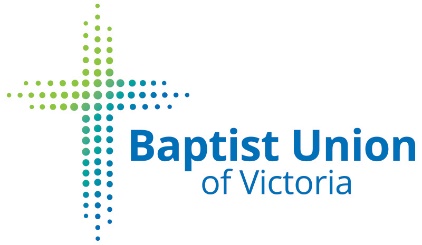 NEW CHURCHESBaptist Churches throughout Victoria are making significant sacrifices to enable us to fund new churches and we want to ensure that any new initiatives are as healthy and sustainable as possible and that what is learnt in the process can be shared with othersA recipient of BUV funds therefore needs to agree to a number of conditions prior to filling in an application form, and on-going funding will be dependent on a grant recipient honouring these commitments.Complete a Church Planter’s Lifeway online Assessment processTo seek support from another church who might act as a ‘sending’ church and an on-going source of prayer and encouragement along the journey. (In the absence of one sending church, it will be an expectation that a small steering group be established that will comprise a number of gifted individuals who will commit to journey with the plant)To welcome a ‘coach’ who will be nominated by the Mission Catalyst Team. This person will act as a mentor in order to support not only the church planter but also the steering group.To actively work towards self-sustainability and develop a plan for this.To receive early training in healthy church processes such as decision-making, governance and conflict resolution, so that the DNA of the community begins from a healthy baseTo attend the Mission Grants Panel on your set review dates, as stated in your Mission Grant AgreementTo build the principal of multiplication into the planting model so that there is an expectation that the new community will plant further communities.Register in the PDP process and attend a PDP Seminar (prior to commencement of new work)Satisfactorily complete Police Check/WWC/Safe Church TrainingAgree to attend Nourish/Gatherings, with other members of the leadership if possibleAgree to undertake Professional Standards WorkshopsAgree to train/meet with other church plantersAgree to attend the SEND conference I agree to honour these commitments.Name:	……………………………………………………………………………………..   Church Planter(Print name)Signature:	……………………………………………………………………………………..   Church PlanterDated:	………………………………………………………………………………………May 2019